未就園児の保護者の皆様へ聖母幼稚園園庭開放のご案内未就園児を対象に、下記の通り聖母幼稚園の園庭を開放いたします。親子で幼稚園のお庭で遊んでみませんか？◇園庭の遊具、砂場、三輪車を使用して遊べます◇開放時間内は自由に出入りできます◇お帰りの際は、遊んでいた遊具を元の場所へ戻すことをご協力ください◇水分補給用の飲料は各自お持ちください。（おやつ等の食事はできません）◇職員による保育はありません。必ず保護者同伴でご参加ください◇事故やケガなどの責任は負いかねます。安全に気を付けて遊んでください◇雨天時は中止となります≪コロナウイルス感染予防および拡散防止対策について≫　＊３つの密を避けるため、少人数の予約制といたします　＊当日受付表に体温の記入をお願いします＊風邪の症状や発熱(37.5度以上)がある場合は、当日の参加をご遠慮いただくことがあります　＊受付に手指消毒液を設置いたしますので、各自ご使用ください　＊園庭開放参加日後２週間以内にコロナウイルスに感染、または感染者との濃厚接触が判明した場合は園へご連絡ください< アプリ登録方法 >1 アップルストアまたはプレイストアで「メール連絡網」を検索してください。　メール連絡網（アイティサービスシステム）をダウンロードしてください。アプリを開きます。下記の番号を入力して「ページを開く」を押してください。９７８８　　②７１３４０３　　③８１５６６3 画面の入力フォームの内容にしたがって情報を入力し、送信すると登録が完了します。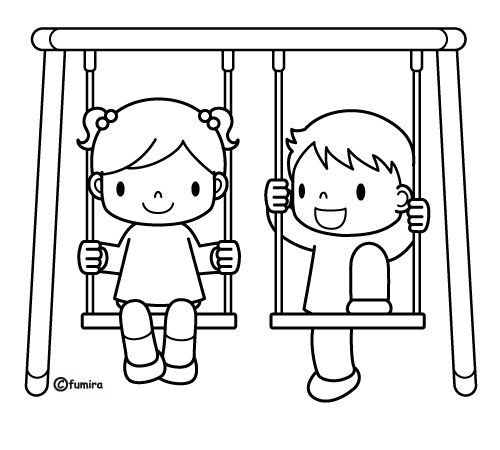 < 園庭開放 申込み方法 >1　アプリ「メール連絡網（アイティサービスシステム）」を開いてください。2　欠席連絡・延長保育登録の「園庭開放予約受付」を押してください。3　園庭開放予約受付を開いて、希望の日にちをチェックし、　 画面の入力フォームにしたがって必要事項を入力し、申込してください。　※欠席・キャンセルする場合は、園庭開放予約受付のページから　　申込済/キャンセルを押してキャンセルしてください。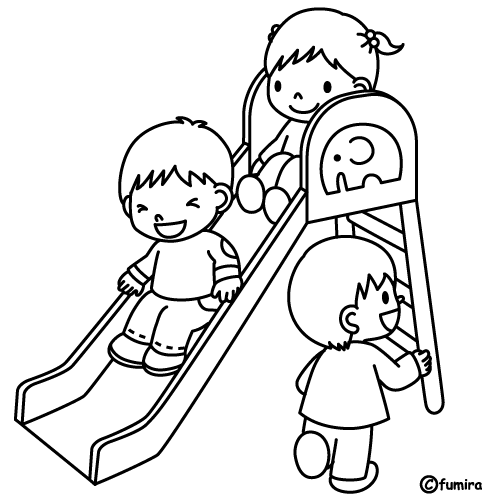 開放日火曜日・木曜日※詳しい日にちはアプリまたはホームページをご覧ください　開放時間１１時３０分～１２時３０分参加対象者未就園児保護者（幼児１名に対して１名まで）定員１日あたり親子１０組まで　（先着順）駐車場敷地内に駐車できます申込みアプリ「メール連絡網（アイティサービスシステム）」からお申込みください（登録方法は右記参照）参加費初回のみ100円　（名札代等）※まりあ・ふたばクラスの方は無料です。名札をお持ちください。